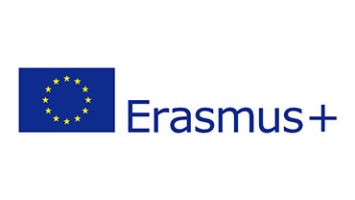 Regulamin mobilności uczniów
w ramach projektu ERASMUS +MENS SANA IN CORPORE SANO
W ZDROWYM CIELE ZDROWY DUCHI INFORMACJE OGÓLNE 1. Projekt realizowany jest w okresie od 1 września 2017 do 31 sierpnia 2019 w ramach programu: ‘Erasmus +’ Edukacja Szkolna, Współpraca Szkół. 2. W projekcie mogą uczestniczyć uczniowie oraz pracownicy Szkoły Podstawowej im. I Batalionu Saperów Kościuszkowskich w Izabelinie. 3. Projekt realizowany jest w formie: zajęć szkolnych, zajęć pozalekcyjnych oraz indywidualnie przez uczniów. 4. Główne cele projektu to: a. Współpraca na rzecz innowacji i wymiany dobrych praktyk pomiędzy czterema szkołami europejskimi: z Hiszpanii, Portugalii i Włoch.
b. Promowanie wśród młodych ludzi aktywnych postaw prozdrowotnych i sportowych w duchu wzajemnego zrozumienia i akceptacji wobec wszystkich partnerów projektu. 
c. Zaangażowanie uczniów w działania projektowe dotyczące wymiany doświadczeń kulturowych, w celu kształtowania tolerancyjnych postaw wśród młodych ludzi. 
d. Uświadomienie oraz przybliżenie uczniom i nauczycielom różnorodności kultur, języków i wartości europejskich. 
e. Uwrażliwienie uczniów na konieczność głębszego zaangażowania w działania szkoły. 
f. Uświadomienie uczniom konieczności rozwijania swoich umiejętności komunikacyjnych i interpersonalnych w celu osiągnięcia w przyszłości sukcesu na rynku pracy. 
g. Rozwój współpracy międzynarodowej 5. W ramach realizacji projektu przewiduje się trzy wyjazdy do szkół partnerskich w Hiszpanii, we Włoszech i w Portugalii  a także wizytę partnerów zagranicznych w Szkole Podstawowej im. I Batalionu Saperów Kościuszkowskich w Izabelinie.6. Udział w projekcie jest dobrowolny oraz bezpłatny, gdyż jest realizowany ze środków Unii Europejskiej. Wyjazdy są opłacane z dofinansowania otrzymanego przez szkołę. Grant pokrywa koszty transportu, zakupu biletów lotniczych, ubezpieczenia, wyżywienia (ewentualnie koszty zakwaterowania w hotelu w przypadku braku możliwości goszczenia przez partnerów zagranicznych). 7. Drobne wydatki własne pokrywają uczestnicy wyjazdu z własnego kieszonkowego. 8. Ze względu na specyfikę projektu, jednorazowo może uczestniczyć w wyjazdach sześcioro uczniów. Wyjazdy traktowane są jako wyraz uznania dla uczniów szczególnie wyróżniających się zaangażowaniem w realizację projektu. 9. Na wyjeździe uczniowie prezentują wyniki dotychczasowej pracy, a także pracują nad projektem wspólnie z uczniami z krajów partnerskich. 10. Językiem roboczym projektu jest język angielski. II ZASADY REKRUTACJI UCZESTNIKÓW NA WYJAZDY ZAGRANICZNE 1. Rekrutacji uczniów dokonuje Komisja Rekrutacyjna w składzie: 
a) Dyrektor lub vice dyrektor szkoły
b) Koordynator projektu. 
c) Przedstawiciel zespołu nauczycieli ds. projektu.
d) Przedstawiciel Rady Rodziców 
d) Przedstawiciel organu prowadzącego.2. Komisja Rekrutacyjna sporządza listę podstawową i rezerwową kandydatów do wyjazdu. 3. Chętni uczniowie, w terminie ustalonym przez komisję, zgłaszają swoją kandydaturę na zatwierdzonym przez komisję druku wraz ze zgodą obojga rodziców/prawnych opiekunów na wyjazd dziecka za granicę. Formularz dostępny będzie w sekretariacie i na szkolnej stronie po ogłoszeniu rekrutacji na konkretny wyjazd. (Załącznik 1 i Załącznik 2 do Regulaminu)4. Wymagane dokumenty należy złożyć w sekretariacie szkoły za potwierdzeniem. 5. Do rekrutacji mogą przystąpić dzieci spełniające następujące wymagania: 
a) Są uczniami Szkoły Podstawowej im. I Batalionu Saperów Kościuszkowskich w Izabelinie.
b) Są uczniami klas V – VII 
c) Posiadają umiejętność komunikowania się w języku angielskim. 
d) Nie sprawiają kłopotów wychowawczych. 
e) Angażują się w realizację projektu biorąc udział w działaniach na poziomie szkoły (przygotowywanie materiałów, prezentacji, filmów, dokumentacja realizacji projektu, itp.). 
f) Godnie wypełniają obowiązki ucznia/reprezentanta szkoły określone w Statucie na forum szkolnym, lokalnym i międzynarodowym. 
g) Są komunikatywne, otwarte, umieją radzić sobie w różnych sytuacjach oraz posiadają umiejętność współpracy w grupie. 
h) Cechuje je rzetelność, uczciwość i sumienność podczas realizacji postawionych zadań. 6. Uczeń będący kandydatem na wyjazd powinien posiadać aktualny paszport lub dowód tymczasowy. 7. Uczniowie w ramach projektu mają prawo do jednokrotnego wyjazdu zagranicznego. 8. Wszelkie kwestie nieujęte w regulaminie będą rozstrzygane przez Dyrektora szkoły i koordynatora projektu. III PROCEDURA KWALIFIKACYJNA 1. Podczas wyboru członków delegacji pod uwagę brane będą następujące kryteria: 1.1. Zachowanie co najmniej bardzo dobre oraz dobre wyniki w nauce. 
1.2. Komunikatywny stopień znajomości języka angielskiego (zostanie przeprowadzona rozmowa kwalifikacyjna). 
1.3. Dojrzałość emocjonalna na podstawie opinii pedagoga, psychologa lub wychowawcy. 
1.4. Szeroko pojęte osobiste predyspozycje, jakie będą przydatne podczas zajęć w trakcie pobytu za granicą, np. komunikatywność, otwartość, i poszanowanie innych partnerów, reprezentujących inną kulturę, religię czy przekonania – opinia wychowawcy. 
1.5. Stopień zaangażowania uczniów w wykonywanie zadań dotyczących projektu: 
a) obecność na spotkaniach dotyczących realizacji projektu, udział w ewaluacji i rozpowszechnianiu rezultatu projektu, 
b) jakość wykonywanych zadań projektowych, 
c) przestrzeganie terminu realizacji zadań. 
1.7. Zaangażowanie w rozwijanie umiejętności językowych (udział w konkursach, zajęciach rozwijających z języka angielskiego).2. Lista uczestników wyjazdu ogłaszana będzie najpóźniej na miesiąc przed planowanym terminem wyjazdu. Z posiedzenia komisji rekrutacyjnej zostanie sporządzony protokół zawierający datę posiedzenia, imiona i nazwiska oraz podpisy członków komisji, jak również listę uczniów zakwalifikowanych na wyjazd. W/w lista zostanie wywieszona w siedzibie szkoły na tablicy ogłoszeń. 3. Uczniom i rodzicom przysługuje prawo zgłoszenia zastrzeżeń, co do wyników rekrutacji w terminie do 3 dni roboczych od daty ogłoszenia listy uczestników. 4. W przypadku zgłoszenia zastrzeżeń komisja rozpatruje sprawę i w ciągu 3 dni roboczych od wpłynięcia zastrzeżeń ogłasza ostateczną decyzję, która jest nieodwołalna. Autorzy zastrzeżenia mają prawo zapoznać się z protokołem posiedzenia komisji w terminie do tygodnia od chwili ogłoszenia decyzji ostatecznej. 5. W przypadku rezygnacji z wyjazdu, rodzice uczestnika pokrywają koszty poniesione przez szkołę (np. zmiana rezerwacji biletu lotniczego). W przypadku rezygnacji któregoś z uczniów zakwalifikowanych przez Komisję na wyjazd zagraniczny prawo wyjazdu nabywa uczeń z listy rezerwowej według kolejności. IV REGULAMIN WYJAZDU ZAGRANICZNEGO 1. Uczeń może wziąć udział w wyjeździe wyłącznie za pisemną zgodą rodziców/opiekunów prawnych. 2. Uczeń w terminie określonym każdorazowo przez koordynatora zobowiązany jest dostarczyć komplet dokumentów: 
a) Oświadczenie rodziców (prawnych opiekunów) w sprawie zagranicznego wyjazdu dziecka w ramach programu Erasmus+  „MENS SANA IN CORPORE SANO”, zgoda na udzielenie pomocy medycznej, 
b) formularz aplikacyjny, 
c) karta EKUZ, 
d) ksero paszportu / dowodu osobistego
e) pisemne potwierdzenia zapoznania się z regulaminem wymiany. 3. Uczestnicy wyjazdu muszą być do niego odpowiednio przygotowani (walizka na kółkach, odpowiedni ubiór, obuwie, paszport, legitymacja szkolna, słownik polsko-angielski i angielsko-polski). 4. Uczestnicy przelotu samolotem i ich rodzice/prawni opiekunowie mają obowiązek zapoznania się z informacjami znajdującymi się na stronie lotniska. 5. Uczestnicy wyjazdu stawiają się punktualnie o wyznaczonej godzinie na wyznaczone miejsce zbiórki. 6. Rodzice/opiekunowie prawni odpowiadają za dowóz uczestnika na wyznaczoną przez organizatora miejsce zbiórki w dniu wyjazdu, bezzwłoczny odbiór w dniu powrotu. 7. Opiekę nad uczestnikami wyjazdu sprawują: 
a) opiekunowie - w czasie podróży, podczas zajęć organizowanych przez szkołę goszczącą i ewentualnie podczas pobytu w hotelu. 
b) rodzina goszcząca - podczas przybywania z rodziną goszczącą. 
c) pracownicy szkoły goszczącej – podczas zajęć organizowanych przez szkołę goszczącą.8. W przypadku przebywania w domu rodziny goszczącej uczestnik wyjazdu jest zobowiązany przestrzegać zasad ustalonych przez gospodarzy. 9. Po powrocie uczestnik będzie rozpowszechniał rezultaty projektu w środowisku szkolnym, lokalnym i międzynarodowym i przygotuje prezentację na temat wyjazdu, która zaprezentuje innym uczniom. 10. Podczas podróży uczestnik zobowiązany jest do przestrzegania przepisów podróżnych oraz stosować się do poleceń opiekunów, pilota, i kierowców. 11. Uczestnik zobowiązany jest stosować się do postanowień i przepisów i regulaminów obowiązujących w obiekcie zakwaterowania oraz miejscach realizacji programu wycieczki (min. Przepisów przeciwpożarowych, komunikacyjnych, poruszania się po drogach publicznych, ciszy nocnej, BHP) 12. Każdy uczestnik wyjazdu zobowiązany jest zachowywać się kulturalnie, dbać o dobre imię szkoły i kraju, nie naruszać godności partnerów reprezentujących inną kulturę, religię, czy przekonania, obiekty zabytkowe musi i eksponaty muzealne musi traktować z należytym szacunkiem. 13. Wszystkich uczestników wyjazdu obowiązuje zachowanie nienarażające bezpieczeństwa własnego i innych. 14. Każdego uczestnika wyjazdu obowiązuje bezwzględny zakaz: 
a) Samodzielnego – bez zgody kierownika wymiany - oddalania się od grupy. 
b) Spożywania używek w jakiejkolwiek postaci. 15. Uczestnicy wyjazdów mają bezwzględny nakaz przestrzegania ciszy nocnej obowiązującej w danym obiekcie i przebywania w tym czasie w miejscu wyznaczonym na nocleg. 16. Wszystkich uczestników wyjazdu obowiązuje ustalony program i rozkład czasowy dnia. 17. Oddalanie się uczestnika z terenu zakwaterowania oraz miejsca prowadzenia zajęć może nastąpić wyłącznie za wiedzą i zgodą opiekunów (nauczycieli lub rodziców/opiekunów prawnych), pod opieką, których się znajduje. 18. Każdy uczestnik zobowiązany jest dbać o swój bagaż i pieniądze, przedmioty wartościowe oraz o mienie i wyposażenie miejsca, w którym przebywa. 19. Nauczyciele nie ponoszą odpowiedzialności za zagubienie pieniędzy oraz zagubienie lub zniszczenie przedmiotów wartościowych zabranych na wyjazd. 20. Podczas wyjazdów zagranicznych uczniowie mogą realizować program różniący się od programu polskich opiekunów. W takim przypadku uczniowie pozostają pod opieką rodziców uczniów goszczących lub pracowników szkoły goszczącej. 21. Za szkody wyrządzone przez ucznia odpowiedzialność ponoszą jego rodzice/ opiekunowie prawni. 22. Uczestnik może sam dawkować sobie leki na podstawie oświadczenia rodziców/opiekunów prawnych. 23. Regulamin obowiązuje od momentu zbiórki przed wyjazdem do momentu zakończenia wyjazdu przez koordynatora. 24. W przypadku rezygnacji z wyjazdu ucznia zakwalifikowanego do tego wyjazdu, koszty wynikające z tej rezygnacji (zmiana nazwiska na bilecie lotniczym, odwołanie rezerwacji itp.) ponosi rodzić/opiekun prawny ucznia. 25. Wszelkie kwestie nieujęte w regulaminie będą rozstrzygane przez Dyrektora szkoły i koordynatora projektu. Izabelin, 01.09.2017